Dr. Antonio J. Díaz-de-León-Corralajdlc54@gmail.com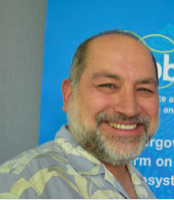 Presidente de Innovative Cutting Edge Solutions (ICES, Consultoría en Biodiversidad, Agua, Pesquerías, Planeación Espacial, Océanos, Medio Ambiente, Ciencia, Política Pública y Desarrollo) a partir de abril de 2014-2019 y 2020, realizando consultorías para IOC-UNESCO (UN 2020), UNOPS (UN 2018), The Nature Conservancy (TNC 2017), CONACyT (2015, 2016). FAO (UN 2015), PEMEX (2015).Bilingüe. 47 años de experiencia en biodiversidad, pesca, agua, planeación espacial terrestre y marina, océanos, medio ambiente, ciencia, política publica y desarrollo como investigador, funcionario publico y consultor.Consultor en Planeación Espacial Marina y en Economía Azul Sustentable para la Comisión Oceanográfica Intergubernamental de la UNESCO (COI-UNESCO-UN septiembre y octubre 2020).Subprocurador de Recursos Naturales en PROFEPA-SEMARNAT (15 abril 2019-31 de marzo de 2020).Participante en “Los Problemas Ambientales de México” con José Sarukhán, Julia Carabias, Gustavo Gordillo organizado por el Colegio Nacional en octubre 14, 2018. http://colnal.mx/news/sintesis-informativa-3er-encuentro-libertad-por-el-saber-dia-1-1 Miembro del Panel Multidisciplinario de Expertos en Biodiversidad (20 en el mundo). Nombrado en la Plenaria del “Intergubernamental Panel on Biodiversity and EnvironmentalServices” (IPBES6 ipbes.net) en marzo de 2018 en Medellín, Colombia,(https://www.ipbes.net/multidisciplinary-expert-panel)Participante invitado al I European Commission Maritime Spatial Planning Workshop, Bruselas,Bélgica del 24 y 25 de mayo de 2018 y en el II International Marine Spatial PlanningConference (MSP-Paris 2017). En Paris 15-17 marzo del 2017. UNESCO. Paris.Experto Nacional de IPBES. Participante y líder de Capítulo (Options for Governance,Institutional Arrangements and Private and Public Decision-Making Across Scales andSectors) en la Evaluación de la Biodiversidad y los Servicios Ambientales de lasAméricas. Cali, Colombia 15-18 octubre 2016, Bonn, Alemania 22-26 de agosto 2016,Bogotá, Colombia, 24-28 agosto de 2015.Consultor y Experto FAO “El enfoque ecosistémico en el manejo de los RecursosPesqueros”, curso dictado a altos funcionarios y tomadores de decisiones de laSubsecretaria de Pesca, del Instituto Nacional de Pesca, del Consejo Federal Pesquero yde la autoridad pesquera de 5 Provincias costeras argentinas. Buenos Aires, Argentina13-20 de agosto del 2015.Se desempeñó en SEMARNAT como Director General en la Dirección General de PolíticaAmbiental e Integración Regional y Sectorial de la Subsecretaria de Planeación y PolíticaAmbiental desde noviembre de 2003 a marzo del 2014 (Staff de 54). Certificado por el ServicioProfesional de Carrera del Gobierno Federal Mexicano.Entre sus responsabilidades estuvieron la promoción, construcción e integración y supervisión dePolíticas Públicas Ambientales, la planeación de las políticas ambientales en el territorioterrestre, costero y marino (Ordenamiento Ecológico del Territorio), así como losInstrumentos Económicos para el combate a la pobreza a través de obra ambiental (másde 3000 Proyectos de Empleo Temporal PET por año) y los apoyos financieros para elfortalecimiento de las capacidades ambientales de estados y municipios de México (PDIA. Aprox. 40 proyectos anuales). También responsable nacional ante el Fondo Nacional de Atención aDesastres Naturales (FONDEN). Manejó el presupuesto más grande dentro del sectorcentral de la SEMARNAT (aprox. 880 millones de pesos en 2013). Paso exitosamente por10 procesos de auditoria técnico-administrativa.Delegado Mexicano ante la Convención Internacional de Comercio de Especies en Peligro (CITES) Agosto de 2019 (Ginebra, Suiza).Constructor y Secretario Técnico de la Comisión Intersecretarial para el uso y manejosustentable de mares y costas de México (CIMARES 10 Secretarias de Estado y 4Órganos Desconcentrados y Descentralizados). Experto en el Proceso de Evaluación delGran Caribe (ONU). Responsable del Grupo Intersecretarial para la Atención del Derramede la Plataforma Deep Water Horizon- Macondo 252 y co-responsable de la DelegaciónMexicana que visitó al Gobierno de los Estados Unidos (Departamento de Estado) enAgosto de 2010. Responsable del inicio, conducción y construcción del proceso delOrdenamiento Ecológico Marino del Golfo de California, del Proceso de OrdenamientoMarino y Regional del Golfo de México y Mar Caribe, de la construcción de la Política Ambiental Nacional para el Desarrollo Sustentable de Océanos y Costas, de la Estrategia Nacional para el Ordenamiento del Territorio en Mares y Costas y de la Comisión Intersecretarial de Mares y Costas (Secretario Técnico). Miembro del Comité Directivo del Programa de Grandes Ecosistema Marinos (COI-UNESCO-GEF). Miembro de la Evaluación de los Océanos (Gran Caribe COI-UNESCO-GEF) en diciembre 2012. Representante Mexicano y vicepresidente del Grupo de Políticas Ambientales Nacionales de la OCDE (2003-2013).Representante Mexicano ante el grupo de océanos y conservación de los recursosmarinos de APEC. Constructor y Punto focal del Proyecto Trilateral México-USA-Cuba sobre el GranEcosistema Marino del Golfo de México, así como el del Gran Caribe. RepresentanteMexicano ante la Cumbre Mundial de Política Integrada de Océanos. RepresentanteMexicano ante la Reunión Trilateral México-USA-Canadá en el tema de Océanos.Comisionado de la Comisión Interamericana del Atún Tropical. Negociador Internacional yConstructor de la I Declaración Ministerial de Océanos (APEC-Corea, 2001), del Códigode Conducta para la Pesca Sustentable (FAO, Roma, 1996) y de la Carta NacionalPesquera (CNP 2000), del Programa de Ordenamiento Ecológico Marino del Golfo deCalifornia (2006), del Programa de Ordenamiento Ecológico General del Territorio (2012),del Programa de Ordenamiento Marino y Regional del Golfo de México y Mar Caribe(2012) y de la CIMARES, (2008) así como de varias Estrategias y Políticas asociados alos Océanos y las Costas en México.EducaciónDoctor (PhD. 1993) por la Universidad de Londres (Imperial College of Science,Technology and Medicine-Centre for Environmental Technology), M.Sc. por el Centro deInvestigación y Estudios Avanzados (CINVESTAV) del IPN (1988), Diploma en PolíticasPublicas Ambientales (Universidad de California en Berkeley, 2004). Especialidad enEstadística Aplicada (IIMAS-UNAM, 1984) y Oceanólogo por la Universidad Autónoma deBaja California (1976).Conferencista Magistral en los Congresos Nacionales de Oceanografía XVIII, XVII y XVI6-8 de junio de 2014 (La Paz, BCS), 11-14 de septiembre 2012 (Campeche, Campeche)y 8-12 de noviembre 2010 (Ensenada, BC).Premio “Gulf Guardian Award for the Gulf of México 2013” otorgado por la Agencia deProtección Ambiental (EPA-USA) al Programa Binacional “Manejo Integrado del GranEcosistema Marino del Golfo de México” del que fungió como Constructor y Punto Focal Mexicano.Premio Nacional de Oceanografía 2010 otorgado por la Asociación Nacional deOceanólogos durante el XVI Congreso Nacional de Oceanografía 8-12 de noviembre del2010.Reconocimiento del Gobierno de los Estados Unidos por la colaboración, cooperación ylos aportes a las relaciones bilaterales pesqueras.Cargos PúblicosSubprocurador de Recursos Naturales en PROFEPA-SEMARNAT (2019-2020), Director General de Política Ambiental, Integración Regional y Sectorial (SEMARNAT 2003-20014), Presidente y Director General (SEMARNAP 1995-2001) del Instituto Nacional de la Pesca-Homologo Subsecretario (5 Direcciones Generales, 300 investigadores y 200 técnicos, 60 administrativos, 16 Centros Regionales de Investigación, 4 Barcos de Investigación, 400 computadoras, Presupuesto de $300 millones de pesos anuales), Director de Impacto Ambiental del INE (60 Analistas, y personal de apoyo), Asesor de la Presidencia del Instituto Nacional de Ecología (INE).Investigador Titular “C” (Instituto Nacional de Ecología-INE, Instituto Nacional de la PescaINP, Colegio de México) y Funcionario Público Certificado con 47 años deexperiencia (20 como investigador, 22 como funcionario y 5 como consultor).Revisor de las revistas científicas Environmental Development, Frontiers in Marine Science y Ciencia Pesquera.Consultor Internacional en Evaluación, Manejo y Gobernanza de Grandes EcosistemasMarinos (Islas Malvinas, Adriático, Mar Caribe, Corriente de Canarias, Corriente deHumboldt).Miembro del Consejo Consultivo de Ciencia y Tecnología y de los órganos de Gobiernodel CICESE y del CIBNOR del CONACyT (1995-2001).Conferencista y Profesor en Universidades Nacionales (UNAM, UAM, UniversidadIberoamericana (Campus Cd. De México y Puebla), ITAM, CIBNOR, CICESE, El Colegio de México (Programa Lead y el Programa Agua, Medio Ambiente y Sociedad-PAMAS)., e Internacionales (Universidad de Londres, Universidad de Rhode Island, Universidad San Marcos de Perú y Universidad de Chile.Director y sinodal de dos estudiantes doctorales (Dra. Artemisa Castro y Dra. Daniela Pedroza-Páez)Logros de la gestión en la Subprocuraduría de Recursos Naturales de la PROFEPA-SEMARNAT (2019-2020)• Planteamiento Estratégico de la PROFEPA en el nuevo gobierno.• Creación del Programa Nacional para abatir la Tala Clandestina en México.• Mantener un clima laboral favorable en la Subprocuraduría para avanzar en los objetivos estratégicos de la misma.Logros de la gestión en la Dirección General de Política Ambiental, Integración Regional ySectorial (DGPAIRS-SEMARNAT, 2003-2014)• Se manejó con eficacia, eficiencia y transparencia el mayor presupuesto queunidad administrativa central de la SEMARNAT haya tenido hasta la fecha ($880millones de pesos en 2013 con los mayores índices de impacto ambiental, departicipación social (más de 150,000 beneficiarios), de equidad de género (47%mujeres), indígena (49 de los 51 pueblos) y etario.• Se otorgó y gestiono el mayor presupuesto para obra ambiental en zonas demarginación social en la historia de la gestión ambiental (Programa de EmpleoTemporal PET). Se distribuyó con criterios ambientales. Se financio y empodero a31 delegaciones federales de la SEMARNAT y a 4 Organismos Desconcentradosy Descentralizados del Sector (CONAGUA; CONAFOR; CONANP y PROFEPA).• Se reivindicó al programa de empleo temporal (PET) como uno de los que mayorpotencial real tienen en el sector ambiental para realizar funciones de mitigación yadaptación frente al Cambio Climático orientándose en este sentido.• Se gestionó y otorgo el mayor financiamiento para apoyo al incremento decapacidades de autoridades ambientales estatales y municipales en la historia(Programa de Desarrollo y Fortalecimiento Institucional Ambiental. PDIA). Sefinanció a 32 estados de la Republica con criterios explícitos, evaluacionesexternas y buscando su empoderamiento técnico y presupuestal.• Se dejó terminado para consulta pública el Programa de Ordenamiento EcológicoMarino del Pacifico Norte y en proceso el Programa de Ordenamiento EcológicoMarino del Pacifico Sur.• Se diseñó, impulso y aprobó la “Política Nacional de Mares y Costas de México” através de la Comisión Intersecretarial para el Manejo Sustentable de Mares yCostas de México (CIMARES).• Se estableció la Agenda Ambiental Marina con USA a través del Memorándum deEntendimiento (MOU-SEMARNAT-EPA) con la EPA para Océanos, quedo enproceso uno similar con la NOAA.• El Programa Binacional México-USA-GEF-UNIDO “Manejo Integrado del GranEcosistema Marino del Golfo de México” gano en 2013 el Premio “Gulf of MéxicoGuardian Award” que otorga la Agencia de Protección Ambiental (EPA-USA) sobre55 participantes. También gano el “Premio al Merito Ecológico” que otorga laSEMARNAT.• Se construyó y estableció el Programa Binacional México-USA-GEF-UNIDO “Manejo Integradodel Gran Ecosistema Marino del Golfo de México”. Primer Programa de estascaracterísticas en el que participan los Estados Unidos de América (USA).• Se diseñó, decreto, instalo y operó la Comisión Intersecretarial para el ManejoSustentable de Mares y Costas de México (CIMARES).• Se presentó por el presidente Calderón la “Estrategia Nacional para elOrdenamiento Ecológico del Territorio en Mares y Costas de México”.• Se Decretó el Programa de Ordenamiento Ecológico Marino y Regional del Golfode México y Caribe (con una primera ventana local, Solidaridad, Q. Roo).• Se Decretó por primera ocasión el Programa de Ordenamiento Ecológico Generaldel Territorio (POEGT). Base de la planeación ecológica de la AdministraciónPublica Federal.• Se presentó y publicó la “Política Ambiental Nacional Ambiental de Mares y Costasde México”, así como la de “Manejo de Ecosistemas de Dunas Costeras, Criteriosy Recomendaciones”.• Se publicó por primera ocasión en México signado por el presidente Fox unOrdenamiento de carácter federal y por primera ocasión de carácter marino(Ecológico Marino del Golfo de California).• Se certificó la DGPAIRS-SEMARNAT en la norma de equidad de genero e inclusión.• Se cuadruplicó la cantidad de ordenamientos ecológicos del territorio en 10 añoscomparado con lo que se había decretado en 15 años anteriores (de 28 a 114).43% y 34% del territorio terrestre y marino. La productividad paso de 1.87/año a8.60/año.Logros de la gestión en el Instituto Nacional de la Pesca (INP-Pesca, 1995-2001)• Se establecieron las bases para la Descentralización del Instituto Nacional de laPesca (Hoy Descentralizado).• Se presentó por el presidente Zedillo, se construyo y publicó la Carta Nacional Pesquera2000 en su nuevo formato (escrito, gráfico y geo-referenciado) buscando darcertidumbre pesquera, regulatoria, ambiental, económica y social a la actividad.• Se modificó el Reglamento de la Ley de Pesca para dotar de funcionesregulatorias a la Carta Nacional Pesquera (CNP).• Se Organizo el Congreso Nacional de Oceanografía mas grande y con mayorimpacto en la historia de estos eventos científicos (Huatulco, 2000)• Se inscribió y se certificó al Instituto Nacional de la Pesca por primera ocasión anteel CONACyT como Institución de Investigación Científica y Tecnológica.• Se presentó por el presidente Zedillo las Bases para el Ordenamiento PesqueroModerno (se publicaron los Libros Sustentabilidad y Pesca Responsable 97-98 y99-2000, La sustentabilidad de la acuacultura en México, El Catalogo de Artes dePesca actualizada y el Estado ambiental de las lagunas costeras en México).• Se impulsó y fortaleció la participación pública y la transparencia en la toma dedecisiones sobre el manejo de las pesquerías en México.• Se establecieron las bases técnicas y científicas para la evaluación moderna delos recursos pesqueros y del Ordenamiento Pesquero (se promovió el estudio de posgrados ainstituciones extranjeras y nacionales a la mayor cantidad de investigadores en los50 años del INP).• Se Diseño e Instaló el Comité Internacional para la Recuperación de la VaquitaMarina (CIRVA)• Se llevó a cabo la investigación internacional más intensiva para la evaluación delmamífero marino en mayor peligro de extinción (1997 Vaquita Marina).• Se participó en la negociación y construcción del “Código de Conducta para laPesca Responsable” en la FAO (1995).• Se participó en la definición de un plan Nacional de Pesca y Acuacultura Moderno.Logros de la gestión en el Instituto Nacional de la Ecología (Dirección de ImpactoAmbiental INE-SEDESOL, 1994)• De 5000 expedientes de impacto ambiental rezagados se resolvieron 4200 en 10meses mediante la utilización de una mezcla de instrumentos innovadores yreingeniería de procesos.• Se creó el Sistema Experto “SIRENA”, sistema base (vía inteligencia artificial) para la toma de decisiones enel caso de proyectos presentados por medio de Manifestaciones de ImpactoAmbiental.• Se resolvieron exitosamente los conflictos ambientales de “Acapulco Diamante”,Muelle Turístico de Cruceros en Cozumel”, “Planta de Chrysler de México” enGómez Palacio, Durango.FilantropíaCausa Natura. Organización No Gubernamental (Cd. De México) dedicada a la protección de los recursos pesqueros, la pesca y el medio ambiente así como a la auditoria de políticas públicas gubernamentales. Miembro de su Consejo Asesor (20016-20019). Dr. Eduardo Rolón.PROCUENCA. Organización No Gubernamental (Valle de Bravo, Estado de México) dedicada a la protección ambiental de la Cuenca de Valle de Bravo. Miembro gubernamental de su Consejo Directivo (2004-2013). Lic. Andrés Aymes-Blanchet.Actividades actualesEn mi carácter de miembro del Panel Multidisciplinario de Expertos de IPBES actualmente:Definiendo y revisando la lista de expertos mundiales para la próxima evaluación de Negocios y Biodiversidad.Revisando los documentos del Thematic assessment of the underlying causes of biodiversity loss, determinants of transformative change and options for achieving the 2050 vision for biodiversity (Transformative Change) and the Thematic assessment of the interlinkages among biodiversity, water, food and health in the context of climate change (Nexus Assessment).Como parte del Comité de Manejo, Revisando los Summary for Policy Makers (SPM) of the Methodological assessment regarding the diverse conceptualization of multiple values of nature and its benefits, including biodiversity and ecosystem functions and services (Values Assessment) and the last draft of the Methodological assessment regarding the diverse conceptualization of multiple values of nature and its benefits, including biodiversity and ecosystem functions and services (Values AssessmentRevisando el Third order draft Assessment of the Sustainable Use of Wildlife Species y el Second order draft del Summary for Policymakers.Trabajando en los documentos preparatorios hacia IPBES 9 Summit en Julio de 2022.Actividades del año pasado y previasTemas emergentes en los que trabajaba en 2019-2020: Métodos indirectos para medir la efectividad de la PROFEPA en el Alto Golfo de California (Pesca Ilegal de Totoaba). Evaluación de los costos de reparación del daño en la pesca ilegal de Totoaba en el Alto Golfo de California. ¿Hay relación entre el presupuesto asignado en la SRN y las metas planeadas en la PROFEPA en 2020?Previamente… Asesor Marino del Museo de Historia Natural Mexicana en el proceso de actualización de su importante colección y remodelación de edificios. Evaluación de servicios ambientales y de biodiversidad de las Américas (IPBES.NET). Minería sustentable. ¿Es posible en México?. Garantía de libre acceso a las playas y la zona federal marítimo-terrestre en México. Proceso de Ordenamiento Territorial Ecológico Regional de BC y local de Cancún, Quintana Roo (Finalizado y decretado).Anteriormente en el documento de política "Gestión de ecosistemas de dunas costeras: directrices, criterios y recomendaciones". El Proceso de Planificación Espacial Marino del Pacífico Norte Mexicano (Decreto 2018) y trabajando en el Proceso de Planificación Espacial Marino del Pacífico Sur Mexicano, la Política de Biodiversidad Marina y la Política Nacional de Humedales. Trabajando en la construcción del Programa de Grandes Ecosistemas Marinos Ecuatoriales del Pacífico Centroamericano (PACA-LME-GEF a punto de comenzar).Orientación hacia el trabajo y al equipo de trabajoSu trabajo esta orientado a la obtención de resultados y al uso de la ciencia aplicada y detécnicas innovadoras y eficientes para lograrlos. Acostumbrado al ambiente y al manejode la presión, incertidumbre y los conflictos. Promotor de la transparencia, la rendición de cuentas, la participación pública y la equidad de genero. Negociador, promotor, constructor y coordinador de grandes equipos de trabajo con amplio conocimiento, relaciones y experiencia en la institucionalidad nacional e internacional y en la búsqueda de una mejor gobernanza (Pesquera, Costero Marina, Territorial, Ambiental, Nacional e Internacional).Experiencia de trabajo en 40 países y en todo el territorio de la República Mexicana (terrestre y marino).Áreas de InterésInteresado en Pesca, Medio Ambiente, Agua, Océanos, Costas y el Entorno Institucional de Pesca, Planificación del Uso del territorio (Terrestre y marino) y Políticas Públicas, Conservación de la Biodiversidad de las Pesquerías y de los Océanos  (Investigación, Evaluación y Manejo) e Intervenciones y Enfoques Basados ​​en Ecosistemas; también, en Planificación, Sondeo, Evaluación y Gestión de los recursos naturales y Gobernanza; Investigación transdisciplinaria, toma de decisiones en tiempo real y computación intensiva para la toma de decisiones y la formulación de políticas publicas.OtrosPolítica y Economía Ambiental. Curso impartido por Jaqueline Alcázar Morales. Febrero- Abril 2022.Ecología Política III. Curso impartido por Víctor Toledo. Marzo 2022…Ecología Política II. Curso impartido por Víctor Toledo. Noviembre 2021. Diploma.Agroecología. Curso de 4 meses impartido conjuntamente por la Universidad de Chapingo y la SEMARNAT. Septiembre 2020-Enero 2021.Ecología Política. Curso impartido por Víctor Toledo Noviembre-Diciembre 2020. Diploma.Participación en la Conferencia “Impacto de la Pandemia en los Océanos y las comunidades pesqueras” 25 de enero de 2021.https://www.youtube.com/watch?v=KuiWn_7eZkc&ab_channel=MaresMexicanos&fbclid=IwAR2GYtqMYHXBh-ZkRJytPITbQoO5v9irGMi1d5DYsS4j_khjUSe6rlj9ZUY Hacia la Economía Azul Sustentable en México. Octubre 22 de 2020. COI-UNESCO-SEMARNAThttp://www.mspglobal2030.org/es/events/formacion-en-linea-sobre-la-economia-azul-sostenible-en-mexico-es/ Planeación espacial marina en México. Octubre 13 de 2020. COI-UNESCO-SEMARNAT.http://www.mspglobal2030.org/wp-content/uploads/2020/11/MSProadmap_Presentation_Mexico_20201013.pdfCurso de Inteligencia Artificial. UNAM-COURSERA. Septiembre 2020. Dr. Carlos Gershenson (IIMAS-UNAM). Diploma.PublicacionesVillamar, A y A. J. Díaz-de-León (2021). Traducción al castellano del libro: Berkes, Fikret (2021). Towards a New Social Contract: Community based resource management and small-scale fisheries. Too big to be ignored Global. 312 pages.Díaz-Mondragón, Salomón; Daniela Pedroza-Páez, Luis A. Bojórquez-Tapia y Antonio J. Díaz-de-León. Contribución de la Planeación Espacial Marina en México a la Gestión Marino Costera. Revista Costas (Red Iberoamericana de Ciencias del Mar, España). Vol. Especial 2:75-90. Planificación Espacial Marina. Junio 2021. https://hum117.uca.es/wp-content/uploads/2021/06/Revista-Costas-2021-E_PEM.pdf Luis A. Bojórquez-Tapia, German Ponce-Díaz, Daniela Pedroza-Páez, Antonio J. Díaz-de-León, Francisco Arreguín-Sanchez. 2021. Application of exploratory modeling in support of transdisciplinary inquiry: Regulation of fishing bycatch of loggerhead sea turtles in Gulf of Ulloa, Mexico. Frontiers in Marine Sciences. April 6, 2021. https://www.frontiersin.org/articles/10.3389/fmars.2021.643347/full?&utm_source=Email_to_authors_&utm_medium=Email&utm_content=T1_11.5e1_author&utm_campaign=Email_publication&field=&journalName=Frontiers_in_Marine_Science&id=643347Díaz-de-León A. J. 2021. Planeación espacial marina en el Golfo de México. ¿Inercia o cambio transformador hacia el 2050?.¡La opción es nuestra! La Jornada del Campo 162. 22 de marzo del 2021. https://ceiba.org.mx/ajdlc-planeacion-espacial-marina-golfo-de-mexico/ IPBES (2018). J. Rice, C.S. Seixas, M.E. Zaccagnini, M. Bedoya- Gaitán, N. Valderrama, C.B. Anderson, M.T.K. Arroyo, M. Bustamante, J. Cavender-Bares, A. Díaz-de-León, S. Fennessy, J. R. García Márquez, K. Garcia, E.H. Helmer, B. Herrera, B. Klatt, J.P. Ometo, V. Rodríguez Osuna, F.R. Scarano, S. Schill and J. S. Farinaci (eds.): Summary for policymakers of the regional assessment report on biodiversity and ecosystem services for the Americas of the Intergovernmental Science-Policy Platform on Biodiversity and Ecosystem Services. IPBES secretariat, Bonn, Germany. 41 pages. https://www.ipbes.net/sites/default/files/spm_americas_2018_digital.pdf IPBES (2018): The IPBES regional assessment report on biodiversity and ecosystem services for the Americas. Rice, J., Seixas, C.S., Zaccagnini, M.E., Bedoya-Gaitán, M., and Valderrama N (eds.). Secretariat of the Intergovernmental Science-Policy Platform on Biodiversity and Ecosystem Services, Bonn, Germany. 656 pages.https://www.ipbes.net/sites/default/files/2018_americas_full_report_book_v5_pages_0.pdf Scarano, F.R., Garcia, K., Díaz-de-León, A., et al. Chapter 6: Options for governance and decision making across scales and sectors. In IPBES (2018): The IPBES regional assessment report on biodiversity and ecosystem services for the Americas. Rice, J., Seixas, C.S., Zaccagnini, M.E., Bedoya-Gaitán, M., and Valderrama N (eds.). Secretariat of the Intergovernmental Science-Policy Platform on Biodiversity and Ecosystem Services, Bonn, Germany. 656 pages.https://www.ipbes.net/sites/default/files/2018_americas_full_report_book_v5_pages_0.pdf Bojórquez-Tapia, L., D. Pedroza-Páez., G. Ponce., A. Díaz de León and D. Lluch-Belda. 2016. A Continual Engagement Framework to Tackle Wicked Problems: Curtailing Loggerhead Sea Turtle Fishing Bycatch in Gulf of Ulloa, Mexico. Sustainability Science. October 2016. Sustain. Sci. (2016). doi:10.1007/s11625-016-0405-1https://link.springer.com/article/10.1007/s11625-016-0405-1?shared-article-renderer Álvarez-Torres, P., A. J. Díaz-de-León-Corral, G. Pérez-Chirinos, J. C. Aguilar, R. Rosado, F. E. Burgoa, S. Cortina, M. Ibáñez, G. Brachet, P. Muñoz-Sevilla, E. Rivera-Arriaga and I. Azuz. 2015. Comparative Case Studies on National Ocean and Coastal Policy: Mexico’s Case Study. In: Cicin-Sain, B. D. L. VanderZwaag, M. C. Balgos (EDS). Routledge Handbook of National and Regional Ocean Policies. Routledge 600pp.https://www.routledge.com/Routledge-Handbook-of-National-and-Regional-Ocean-Policies/Cicin-Sain-Vanderzwaag-Balgos/p/book/9780815395461 Díaz-de-León A. J & S. Díaz-Mondragón. 2013. Marine Spatial Planning and LMEs in Mexico. In: Sherman, K. 2013. Stress, Sustainability and Development of Large Marine Ecosystems during Climate Change: Policy and Implementation. Large Marine Ecosystems Vol. 18. GEF-UNDP.http://lme.edc.uri.edu/images/Content/Downloads/book_StressSustainabilityDevelopment.pdf José Ignacio Fernández, Porfirio Álvarez-Torres, Francisco Arrequín-Sánchez, Luís G. López- Lemus, Germán Ponce, Enrique Arcos-Huitrón, Pablo del Monte- Luna and Antonio Díaz-de-León. (2011). Coastal Fisheries of Mexico. Chapter 10 in: Salas, S.; Chuenpagdee, R.; Charles, A.; Seijo, J.C. (eds.). Coastal fisheries of Latin America and the Caribbean. FAO Fisheries and Aquaculture Technical Paper. No. 544. Rome, FAO. 2011. 430p.http://www.fao.org/3/a-i1926e.pdf Díaz-de-León A. J. y P. Álvarez-Torres. 2010. 44. Carta Nacional Pesquera p 110-111. En Carabias, J., J. Sarukhán, J. De la Maza y C. Galindo (Coord). 2010. Patrimonio Natural de México: Cien casos de éxito. Semarnat. Conabio.https://www.biodiversidad.gob.mx/pais/cien_casos/cien_casos.php Pedroza, D. y A. J. Díaz-de-León. 2010. 54. Ordenamiento Ecológico del Golfo de California p132-133. En Carabias, J., J. Sarukhán, J. De la Maza y C. Galindo (Coord). 2010. Patrimonio Natural de México: Cien casos de éxito. Semarnat. Conabio.https://www.biodiversidad.gob.mx/pais/cien_casos/cien_casos.php  Díaz-de-León, A.J., Porfirio Álvarez Torres y Orlando Iglesias Barrón. (2009). Experiencias globales de clasificación y ejercicios de zonificación marina. En Ana Córdova, Fernando Rosete, Gilberto Enríquez, Benigno Hernández. Ordenamiento Ecológico Marino. Semarnat-INE.https://www.researchgate.net/profile/Antonio_Diaz-De-Leon/publication/282913567_Experiencias_globales_de_clasificacion_y_ejercicios_de_zonificacion_marina/links/562548ab08ae4d9e5c4bb1c6/Experiencias-globales-de-clasificacion-y-ejercicios-de-zonificacion-marina.pdf Díaz de León Corral, A. J., Porfirio Álvarez-Torres, Orlando Iglesias-Barrón. 2008. Towards the Implementation of the Bali Plan of Action in Mexico’s Ocean Policy. Document prepared for the APEC PERU 21st Meeting of the Marine Resources Conservation Working Group (MRCWG) 14-18 April, 2008. Piura, Perú.Comparative Case Studies on National Ocean Policy - APEC ...Gutiérrez-Mariscal, L., D. Pedroza-Páez, M. J. Solares, V. Arriaga-Martínez y A. J. Díaz-de-León. 2008. The Ecological Ocean use planning process in the Gulf of California: From conflict to consensus? PP. 525-550 (In Spanish). In Cariño, M & M. Monteforte (Eds.). From looting to conservation (Contemporary environmental history in Baja California Sur, 1940-2003). SEMARNAT; INE, UABCS, CONACYT, 778 pages.https://books.google.com.mx/books/about/Del_saqueo_a_la_conservación.html?id=xPy1PxIUrRMC&redir_esc=y Anta, S. J. Carabias., A. Díaz-de-León., et al. 2007. Consecuencias de las políticas públicas en el uso de los ecosistemas y la biodiversidad. El Capital natural de México. Vol. III Perspectivas de la Políticas Publicas y perspectivas de la sustentabilidad. Conabio. México p 87-153.https://www.researchgate.net/publication/303748620_Consecuencias_de_las_politicas_publicas_en_el_uso_de_los_ecosistemas_y_la_biodiversidad Díaz-de-León, A. J. et al. 2006. Marine biodiversity: Valuation, use and perspectives. Sharing experiences between México and Latin-America. Valoración, uso y perspectivas de la biodiversidad marina: compartiendo experiencias entre México y Latinoamérica. Universidad de Chile.https://www.researchgate.net/publication/282879502_Valoracion_uso_y_perspectivas_de_la_biodiversidad_marina_compartiendo_experiencias_entre_Mexico_y_Latinoamerica Conferencia magistral. Seminario Internacional “Valoración, uso y perspectivas de la Biodiversidad Marina: Hacia dónde va Chile”. Universidad de Chile, Santiago de Chile, 1 de diciembre del 2004. Publicada en el libro del mismo nombre en el 2006.Díaz-de-León, A. J. et al. 2005. The future of coastal management in Mexico. El futuro del Manejo Costero en México. Pp 647-654. En Rivera-Arriaga, E., G. J. Villalobos, I. Azuz-Adeath y F. Rosado May (eds.). 2004. El Manejo Costero en México. Universidad Autónoma de Campeche, SEMARNAT, CETYS-Universidad, Universidad de Quintana Roo. 654 p.http://etzna.uacam.mx/epomex/pdf/Manejo_Costero.pdf Díaz-de-León, A. J. et al. 2004. Fisheries sustainability in the Gulf of Mexico. Sustentabilidad de las Pesquerías en el Golfo de México. En Diagnostico Ambiental del Golfo de México. INE- SEMARNAT. pp. 727-756. https://www.academia.edu/10718421/Diagnostico_ambiental_delk_golfo_de_mexico http://bibliotecasibe.ecosur.mx/sibe/book/000036178 Díaz-de-León, A. J. et al. 2004. Towards the Integrated Management of the Gulf of Mexico Large Marine Ecosystem. Hacia el Manejo Integrado del Gran Ecosistema Marino del Golfo de México. En Diagnostico Ambiental del Golfo de México. INE-SEMARNAT. pp. 985-1006.https://www.academia.edu/10718421/Diagnostico_ambiental_delk_golfo_de_mexico Díaz-de-León, A. J. y P. Álvarez-Torres, 2004. Oceans, coasts and marine resources management. Océanos, costas y gestión de recursos marinos. En “Los Retos del Medio Ambiente”. Economía Informa. 328: 36-45.Sherman, K., Thomas Ajayi, Emilia Anang, Philippe Cury, Antonio J. Díaz-de-León, M.C.M. Pierre Freon, Nicholas J. Hardman-Mountford, Chidi A. Ibe, Kwame A. Koranteng, Jacqueline McGlade, C.E.C. Cornelia Nauen, Daniel Pauly, Peter A.G.M. Scheren, Hein R. Skjoldal, Qisheng Tang, Soko Guillaume Zabi. 2003. Suitability of the large marine ecosystem concept. Fisheries Research 64: 197-204.https://www.researchgate.net/publication/283042712_2003_Suitability_of_the_large_marine_ecosystem_concept_Fisheries_Research_64_197-204 Álvarez-Torres, P. & A. J. Díaz-de-León, O. Ramírez-Flores, y E. Bermúdez. 2002. National Fisheries Chart 2000: a new instrument for fisheries management in inland waters. Reviews in Fish Biology and Fisheries 12: 317-326.https://link.springer.com/article/10.1023/A:1025079900993 Díaz-de-León A & M. Cisneros. 2000. Buzón del futuro: la carta nacional pesquera. Desarrollo Sustentable (Secretaria de Medio Ambiente, Recursos Naturales y Pesca) 2000; 2(16):10–12.Arenas, P. & A. J. Díaz-de-León. 1998. Searching for fisheries sustainability in a developing country: The case of México. Procc. Second World Fisheries Congress.https://www.researchgate.net/publication/282879715_Searching_for_fisheries_sustainability_in_a_developing_country_The_case_of_Mexico Nevares, M., I. Rivera y A. J. Díaz-de-León.1997. Population abundance of giant squid in the Sonoran Coast. Abundancia Poblacional del Calamar gigante (Dosidicus gigas) en las costas de Sonora, México. Oceánides 12(2) 89-95.https://www.researchgate.net/publication/282879539_Population_abundance_of_giant_squid_in_the_Sonoran_Coast Díaz-de-León, A. J. & J. C. Seijo. 1992. A Multi-Criteria Non-Linear Optimization Model for the Control and Management of a Tropical Fishery. Marine Resource Economics (7): 23-40.https://www.researchgate.net/publication/46535578_A_Multi-Criteria_Non-Linear_Optimization_Model_for_the_Control_and_Management_of_a_Tropical_Fishery  https://www.journals.uchicago.edu/doi/abs/10.1086/mre.7.2.42628948https://www.jstor.org/stable/42628948?seq=1   Habla ingles como segunda lengua. Está casado y tiene dos hijas.Febrero 2022IPhone +(5255) 5405 0209e-mail ajdlc54@gmail.comSkype adiazdeleon54 en la Cd. de México (In México City)LinkedIn https://www.linkedin.com/profile/view?id=148830298&trk=nav_responsive_tab_profile_picResearchGate https://www.researchgate.net/profile/Antonio_Diaz-De-Leon ORCID https://orcid.org/0000-0002-1801-7033 